في كتاب 3 ص. 112 -113 اقرأ تصنيف الحيوانات،    ثمَّ أجب عن السّؤال التّالي له على الكتاب.‏‏        مدرسة دومينيكان لسيدة الداليفراند عاريا- لبنانالصّف الخامس الأساسي           حزيران- الاسبوع الثاني   الاسم: ...............................أ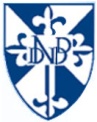 